ТЕРРИТОРИАЛЬНАЯ ИЗБИРАТЕЛЬНАЯ КОМИССИЯ
ГОРОДА УССУРИЙСКА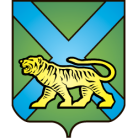 РЕШЕНИЕг. Уссурийск17.05 часовО регистрации кандидата в депутатыЗаконодательного Собрания Приморского края, выдвинутогоПриморским региональным отделением Всероссийской политической партии «ЕДИНАЯ РОССИЯ» по одномандатному избирательному округу № 6, Костенко А.И.Проверив соблюдение требований Избирательного кодекса Приморского края к представлению кандидатом, выдвинутым Приморским региональным отделением Всероссийской политической партии «ЕДИНАЯ РОССИЯ» по одномандатному избирательному округу № 6, Костенко Александром Ивановичем документов в окружную избирательную комиссию, а также достоверность сведений о кандидате, территориальная избирательная комиссия установила следующее.Представление кандидатом в депутаты Законодательного Собрания Приморского края Костенко Александром Ивановичем документов в территориальную избирательную комиссию города Уссурийска, на которую решением Избирательной Комиссии Приморского края  от 8 июня 2016 года № 2407/323 возложены полномочия окружной избирательной комиссии одномандатного избирательного округа № 6 по выборам депутатов Законодательного Собрания Приморского края, соответствует требованиям статей 40, 42 Избирательного кодекса Приморского края.С учетом изложенного, руководствуясь статьями 26, 46, 47, 49 Избирательного кодекса Приморского края, территориальная избирательная комиссия города УссурийскаРЕШИЛА:Зарегистрировать кандидата в депутаты Законодательного Собрания Приморского края, выдвинутого Приморским региональным отделением Всероссийской политической партии «ЕДИНАЯ РОССИЯ» по одномандатному избирательному округу № 6 Костенко Александра Ивановича.Выдать Костенко Александру Ивановичу удостоверение установленного образца. Разместить настоящее решение на официальном сайте администрации Уссурийского городского округа в разделе «Территориальная избирательная комиссия города Уссурийска» в информационно-телекоммуникационной сети «Интернет».  Опубликовать настоящее решение в газете «Уссурийские новости».Председатель комиссии	                                             	 О.М. МихайловаСекретарь комиссии					                           С.В. Хамайко14 августа 2016 года                     № 111/22